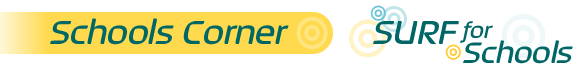 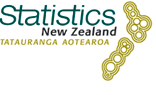 2011 CART SURF  NZ income surveyhttp://www.stats.govt.nz/tools_and_services/microdata-access/nzis-2011-cart-surf.aspxData summary29447 observations (synthesized people)Eight variables – five categorical, 1 grouped numeric (age bands) and two numeric variablesNOTE: This is a large data set suitable for exploratory use with Achievement Standards
91035 (1.10), 91036 (1.11), 91264 (2.9), 91581 (3.9) and 91582 (3.10)OVERVIEWThis data set is based on data from the June quarter 2011 New Zealand Income Survey (NZIS).  More details on the background of the data set can be found at the end of this document.  Variable details are given on the following pages.VARIABLESFor each record (synthesised person) the 2011 CART SURF contains the following variables:Interpreting the variablesEthnicity information has been collapsed to one Ethnicity variable using the Ministry of Education priority reporting for student ethnicity system (http://www.educationcounts.govt.nz/data-services/collecting-information/code_sets/ethnic_group_codes).  The MoE priority order of ethnicities isMaoriPacificAsianMELAA (Middle Eastern, Latin American, African)OtherNZ EuropeanThis method of reducing ethnicity is unlikely to result in a variable that represents the ethnic diversity and structure of the New Zealand population.  Please note that the prioritising of ethnicity is not preferred practice by Statistics New Zealand, but in this case helps simplify the double-counting problem for the data set to be suitable for teaching.   For further details see: http://www.stats.govt.nz/browse_for_stats/population/census_counts/review-measurement-of-ethnicity/~/media/Statistics/browse-categories/population/census-counts/review-measurement-ethnicity/understanding-working-ethnicity-data.pdfThe income variable is gross weekly income from all sources, not just wages and salary. This means that if you divide income by hours you do not get hourly rates for jobs.  Losses are recorded as negative values.The hours variable excludes self-employment. This means you cannot assume that everyone who is recorded as working zero hours is either unemployed or not in the labour force.BACKGROUND ON DATA SET Classification and regression trees (CART) synthetic unit-record files (SURF)
This data set …Is based on data from the June quarter 2011 NZ Income Survey (NZIS)can be treated as a simple random sample from the general New Zealand population aged 15 and overcontains 29471 records across eight variables (replicating the size of the actual NZIS)NOTE – a sub-SURF containing 500 observations is available from Statistics New Zealand at the web address aboveVariable nameVariable typeCodeDescriptionethnicitycategoricalMaoriPacificAsianMELAAOtherNZ EuropeanEthnicity of individualregioncategoricalNorthlandAucklandWaikatoBay of PlentyGisborne BayTaranakiManawatuWellingtonNelsonCanterburyOtagoRegion that the individual currently livesgenderCategoricalmalefemaleGender of individualVariable nameVariable typeCodeDescriptionagegp_catcategoricalAge of individual, grouped into five year age-bands from 15 years to 65 plus years. agegp_midgrouped numericAge of individual, grouped into five year age-bands from 15 years to 65 plus years. Midpoint of age-band given as shown belowagegp_cat_10yrscategoricalAge of individual, grouped into ten year age-bands from 15 years to 65 plus years. agegp_mid_10yrsgrouped numericAge of individual, grouped into ten year age-bands from 15 years to 65 plus years. Midpoint of age-band given as shown belowqualificationcategoricalnoneschoolvocationaldegreeotherHighest qualification of individual occupationcategoricalmanagerprofessionaltechniciancommunityclericalsalesmachinerylabourerothernoneCategory of main income source of individual (based on ANZSCO Level 1)hoursnumericweekly hours worked from all wages and salary jobs excluding self-employmentincomenumericgross weekly income from all sources